Podróżuj oszczędniej i bądź ekologiczny – „EKO OSZCZĘDNI – kierowca i pasażer”.  Weź udział w konkursie polegającym na wspólnym podróżowaniu samochodem do Poznania – tzw. carpooling. Poprzez utworzoną grupę na portalu społecznościom Facebook: https://www.facebook.com/GminaPobiedziska/ kontaktuj i umawiaj się z ludźmi podróżującymi do i z Poznania. Zostaw samochód na parkingu przy dworcu kolejowym w Pobiedziskach, Pobiedziskach- Letnisko lub Biskupicach i dalej jedź wspólnie z innym kierowcą – bądź EKO pasażerem. Nie podróżuj sam - zabierz ze sobą pasażera i stań się EKO kierowcą. Publikuj na grupie zdjęcia z podróży i zdobądź nagrodę za największą liczbę podróży jako pasażer lub kierowca.  
Do wygrania m.in.: kamery samochodowe, zestawy głośnomówiące do samochodu, uchwyty teleskopowe do selfie oraz inne gadżety.Czas trwania konkursu: od 01.03.2018 do 30.04.2018 r.Wyniki konkursu: 19.05.2018 r.Urząd Miasta i Gminy w Pobiedziskach serdecznie zaprasza do udziału w konkursie „EKO OSZCZĘDNI – kierowca i pasażer”. Głównym celem konkursu jest promocja wykorzystania alternatywnych form  niskoemisyjnego transportu publicznego w życiu codziennym (np. kolej, autobusy, wypożyczalnie rowerów) na terenie gminy Pobiedziska i Aglomeracji Poznańskiej ze szczególnym uwzględnieniem poruszania się koleją oraz ekologicznego trybu życia w Gminie Pobiedziska. Konkurs ma na celu promocję Projektu "Wspieranie strategii niskoemisyjnych na terenie gminy Pobiedziska poprzez tworzenie kompleksowej infrastruktury Zintegrowanych Węzłów Przesiadkowych w Biskupicach, Pobiedziskach i Pobiedziskach Letnisko wraz z zakupem środków transportu publicznego” współfinansowanego przez Unię Europejską z Europejskiego Funduszu Rozwoju Regionalnego w ramach Wielkopolskiego Regionalnego Programu Operacyjnego na lata 2014-2020.REGULAMIN KONKURSU„EKO OSZCZĘDNI – kierowca i pasażer”§ 1.  Postanowienia ogólneRegulamin określa zasady uczestnictwa w konkursie fotograficznym prowadzonym pod nazwą „EKO OSZCZĘDNI – kierowca i pasażer” („Konkurs”).Konkurs prowadzony jest na terenie Rzeczpospolitej Polskiej.Organizatorem Konkursu jest Gmina Pobiedziska („Organizator”), 62-010 Pobiedziska, ul. Kościuszki 4, NIP: 777-309-44-78, Regon 631258572Konkurs trwa: od dnia 01.03.2018 r. do dnia 30.04.2018 r. ( „Czas Trwania Konkursu”).Konkurs prowadzony jest na profilu Gminy Pobiedziska prowadzonym na portalu społecznościom Facebook: https://www.facebook.com/GminaPobiedziska/ oraz na stronie internetowej www.pobiedziska.pl („Strona Konkursu”).Konkurs nie jest w żaden sposób sponsorowany, popierany, przeprowadzany, ani powiązany z serwisem Facebook. Wszelkie informacje wymagane Regulaminem udostępniane są Organizatorowi, a nie serwisowi facebook.com.Konkurs realizowany jest w ramach promocji Projektu: "Wspieranie strategii niskoemisyjnych na terenie gminy Pobiedziska poprzez tworzenie kompleksowej infrastruktury Zintegrowanych Węzłów Przesiadkowych w Biskupicach, Pobiedziskach i Pobiedziskach Letnisko wraz z zakupem środków transportu publicznego” współfinansowanego przez Unię Europejską z Europejskiego Funduszu Rozwoju Regionalnego w ramach Wielkopolskiego Regionalnego Programu Operacyjnego na lata 2014-2020, w ramach Wielkopolskiego Regionalnego Programu Operacyjnego 2014+ Osi priorytetowej 3. Energia, Działanie 3.3. Wspieranie strategii niskoemisyjnych w tym mobilność miejska, poddziałanie 3.3.3. Wspieranie strategii niskoemisyjnych w tym mobilność miejska w ramach ZIT dla MOF Poznania.Do głównych celów Konkursu należy:promocja Projektu "Wspieranie strategii niskoemisyjnych na terenie gminy Pobiedziska poprzez tworzenie kompleksowej infrastruktury Zintegrowanych Węzłów Przesiadkowych w Biskupicach, Pobiedziskach i Pobiedziskach Letnisko wraz z zakupem środków transportu publicznego” współfinansowanego przez Unię Europejską z Europejskiego Funduszu Rozwoju Regionalnego w ramach Wielkopolskiego Regionalnego Programu Operacyjnego na lata 2014-2020;promowanie ekologicznego stylu życia – ekologicznych podróży.Celem zapewnienia prawidłowej organizacji i przebiegu Konkursu, a w szczególności w celu dokonania oceny prawidłowości zgłoszeń do Konkursu oraz wyłonienia zwycięzców Organizator powoła pięcioosobową komisję (dalej „Komisja”). Decyzje podjęte przez Komisję są ostateczne i nie podlegają zaskarżeniu.Członkowie Komisji Konkursu wyłaniając zwycięzców wezmą pod uwagę liczbę relacji zdjęciowych opublikowanych na grupie „Jedziemy razem Pobiedziska” na portalu społecznościowym Facebook. Uczestnicy publikując zdjęcia zobowiązani są umieścić opis: „kierowca” lub „pasażer”. Na zdjęciu oprócz osoby, która bierze udział w konkursie musi znajdować się druga osoba: kierowca lub pasażer, z którym podróżuje osoba publikująca zdjęcie.Każda zaplanowana podróż w ramach konkursu musi być zgłoszona w ramach grupy „Jedziemy razem Pobiedziska” na portalu społecznościowym Facebook wraz z podaniem daty, godziny oraz kierunku w którym podróżować będzie osoba biorąca udział w konkursie.§ 2. UczestnicyUczestnikiem Konkursu może być każda osoba fizyczna, pełnoletnia i posiadająca pełną zdolność do czynności prawnych, zamieszkująca na terenie gminy Pobiedziska.W Konkursie nie mogą brać udziału osoby zatrudnione przez Organizatora lub innych podmiotów bezpośrednio zaangażowanych w przeprowadzenie Konkursu, jak również członkowie rodzin tych osób tj. wstępni, zstępni, rodzeństwo, małżonkowie i osoby pozostające w stosunku przysposobienia.§ 3. Akceptacja RegulaminuRegulamin Konkursu jest udostępniony na stronie www.pobiedziska.pl oraz na profilu Gminy Pobiedziska prowadzonym na portalu społecznościom Facebook: https://www.facebook.com/GminaPobiedziska/  Akceptacja Regulaminu następuje poprzez przekazanie Organizatorowi Zgłoszenia do Konkursu.Akceptacja Regulaminu oraz wyrażenie zgody na przetwarzanie danych osobowych Uczestnika są warunkiem udziału w Konkursie.Przez przekazanie Zgłoszenia Uczestnik wyraża akceptację Regulaminu, w tym w szczególności:wyraża zgodę na udział w Konkursie;oświadcza, że jest osobą pełnoletnią i posiadającą pełną zdolność do czynności prawnych;oświadcza, że nie zachodzą wobec niego żadne okoliczności, które powodują jego wykluczenie z Konkursu;wyraża zgodę na opublikowanie na Stronie Konkursu jego imienia, nazwiska oraz zdjęć opublikowanych w trakcie trwania Konkursu w ramach grupy „Jedziemy razem Pobiedziska”  na portalu społecznościowym Facebook;oświadcza, że w związku z uczestnictwem w Konkursie nie będzie dochodził jakichkolwiek roszczeń od Serwisu facebook.com.zapoznał się z treścią niniejszego Regulaminu i akceptuje jego postanowienia w całości;Akceptując Regulamin, Uczestnik wyraża zgodę na przetwarzanie jego danych osobowych (imię, nazwisko, e-mail, data urodzenia, adres korespondencyjny/zamieszkania) przez Organizatora w celu przeprowadzenia Konkursu, w szczególności ogłoszenia wyników Konkursu oraz przekazania Nagrody LaureatomAkceptując Regulamin, Uczestnik:udziela bezpłatnej nieograniczonej czasowo i terytorialnie licencji niewyłącznej na korzystanie przez Organizatora ze zdjęć opublikowanych przez w trakcie trwania konkursu w ramach grupy „Jedziemy razem Pobiedziska”  na portalu społecznościowym Facebook Uczestnika w zakresie jej udostępniania na Stronie Konkursu;oświadcza, że zgłoszone podróże odbyły się w terminach wskazanych  w ramach grupy „Jedziemy razem Pobiedziska”  na portalu społecznościowym Facebook;oświadcza, że osoby fizyczne znajdujące się publikowanych w ramach grupy „Jedziemy razem Pobiedziska”  na portalu społecznościowym Facebook zdjęciach wyraziły zgodę na wykorzystanie i opublikowanie ich wizerunku oraz mają wiedzę na temat konkursu, w którym bierze udział Uczestnik. Uczestnik zobowiązany jest dostarczyć pisemną zgody osób fizycznych znajdujących się na zdjęciach publikowanych w ramach grupy lub zastosować środki uniemożliwiające identyfikację osób trzecich znajdujących się na publikowanych zdjęciach.Podanie przez Uczestnika danych osobowych oraz złożenie oświadczeń i zgód określonych w Regulaminie jest dobrowolne, przy czym jest niezbędne do wzięcia udziału w Konkursie.Uczestnik ponosi wobec Organizatora odpowiedzialność w przypadku wystąpienia osób trzecich z roszczeniami związanymi z publikacją i udostępnianiem zdjęć publikowanych przez Uczestnika w ramach grupy „Jedziemy razem Pobiedziska”  na portalu społecznościowym Facebook.§ 4. Zasady udziału w Konkursie. Wykluczenie z KonkursuOsoba chcąca wziąć udział w konkursie musi dokonać Zgłoszenia i przekazać je do siedziby Organizatora. Po dokonaniu zgłoszenia Uczestnik zgłasza chęć „przyłączenia się” do grupy na profilu społecznościowym Facebook „Jedziemy razem Pobiedziska”. W ramach grupy Uczestnicy organizują wspólne podróże do i z Poznania.Każda zaplanowana podróż w ramach konkursu musi być zgłoszona w ramach grupy „Jedziemy razem Pobiedziska” na portalu społecznościowym Facebook wraz z podaniem daty, godziny oraz kierunku w którym podróżować będzie osoba biorąca udział w konkursie.Uczestnik publikuje zdjęcie/a – co najmniej jedno, nie więcej niż trzy - z podróży, w których wzięli udział.Uczestnicy publikując zdjęcia zobowiązani są umieścić opis: „kierowca” lub „pasażer”. Na zdjęciu oprócz osoby, która bierze udział w konkursie musi znajdować się druga osoba: kierowca lub pasażer, z którym podróżuje osoba publikująca zdjęcie.Organizator zastrzega sobie prawo do usuwania/niepublikowania zdjęć w ramach grupy „Jedziemy razem Pobiedziska” które mogą naruszać prawa osób trzecich, których treści są  niezgodne z prawem i dobrymi obyczajami lub w stosunku do których zachodzi takie podejrzenie.§  5.  NagrodyW Konkursie przewidziano nagrody w dwóch kategoriach:kierowca;pasażer.Za zajęcie pierwszych trzech miejsc w obu kategoriach przewidziano następujące nagrody:za zajęcie pierwszego miejsca – kamera samochodowa wraz z zestawem gadżetów promocyjnych;za zajęcie drugiego miejsca – zestaw głośnomówiący do samochodu wraz z zestawem gadżetów promocyjnych;za zajęcie trzeciego miejsca – uchwyt teleskopowe do „selfie” wraz z zestawem gadżetów promocyjnych.Nagrody finansowane są w ramach Projektu "Wspieranie strategii niskoemisyjnych na terenie gminy Pobiedziska poprzez tworzenie kompleksowej infrastruktury Zintegrowanych Węzłów Przesiadkowych w Biskupicach, Pobiedziskach i Pobiedziskach Letnisko wraz z zakupem środków transportu publicznego”.Spośród Uczestników, którzy zgłosili swój udział w Konkursie komisja konkursowa powołana przez Organizatora, wyłoni zwycięzców - łącznie autorów 6 Uczestników, którzy odbyli największą ilość podróży jako pasażer lub kierowca.Lista Laureatów zostanie przedstawiona na Stronie Konkursu 19.05.2018 r. podczas organizowanego przez Gminę Pobiedziska Pikniku Ekologicznego.Laureat nie ma możliwości wymiany Nagrody na inną lub na jej ekwiwalent pieniężny, jak również nie przysługuje mu prawo przeniesienia na osobę trzecią roszczenia o wydanie Nagrody.W przypadku wystąpienia obowiązku zapłaty podatku dochodowego od Nagrody obowiązek zapłaty spoczywa na Organizatorze Konkursu.Organizator będzie kontaktował się z Laureatami telefonicznie lub drogą mailową. Nagrody zostaną wręczone podczas uroczystego spotkania. W celu odebrania nagrody Uczestnik zobowiązany jest do przesłania Organizatorowi w wiadomości prywatnej: telefonicznie lub drogą mailową następujących danych:Adres e-mail;Imię i nazwisko;Adres korespondencyjny;Numer telefonu.Podczas odbioru Nagrody Laureat jest zobowiązany do okazania dokumentu potwierdzającego tożsamość Laureata i do pokwitowania jej odbioru.Nagrody niewydane w Konkursie z przyczyn leżących po stronie Uczestników pozostaną w dyspozycji Organizatora.§ 6. Dane osoboweAdministratorem danych osobowych Uczestników jest Gmina Pobiedziska,Dane osobowe (imię, nazwisko, adres korespondencyjny, adres e-mail, data urodzenia) będą przetwarzane w celu przeprowadzenia Konkursu, w szczególności ogłoszenia wyników Konkursu oraz przekazania Nagrody Laureatom.Dane osobowe uczestników, które zostały powierzone do przetwarzania Organizatorowi na podstawie art. 31 Ustawy z dnia 29 sierpnia 1997 r. o ochronie danych osobowych (t.j. Dz. U. z 2016 r., poz. 922) mogą być powierzone do przekazania podmiotom współpracującym z Organizatorem w celu przeprowadzenia Konkursu i wydania Nagród, na podstawie Umowy zawartej na piśmie.Uczestnicy mają prawo wglądu do swoich danych, jak również prawo do ich zmiany, poprawienia, żądania ich usunięcia oraz do zgłoszenia sprzeciwu co do ich przetwarzania. Dane osobowe podawane są dobrowolnie, jednak bez ich podania nie jest możliwy udział w Konkursie i wydanie Nagród.§7. Postanowienia końcoweNiniejszy Regulamin dostępny jest na stronie www.pobiedziska.pl oraz na profilu Gminy Pobiedziska prowadzonym na portalu społecznościom Facebook: https://www.facebook.com/GminaPobiedziska/Definicje:Organizator – przez Organizatora należy rozumieć Gminę Pobiedziska;Uczestnik – osoba biorąc udział w Konkursie, spełniająca wymagania niniejszego Regulaminu;Konkurs - konkurs prowadzony pod nazwą „EKO OSZCZĘDNI – kierowca i pasażer” przez Gminę Pobiedziska;Regulamin – regulamin konkursu - dokument określający zasady uczestnictwa w Konkursie, zasady przyznawania nagród oraz określający inne wymagania niezbędne do prawidłowego przeprowadzenia Konkursu;Zgłoszenie Uczestnika, zgłoszenie do konkursu – konieczne zgłoszenie przez Administratora do zbioru danych GIODO (art., 40 ust. o ochronie danych osobowych).Organizator zastrzega sobie prawo zmiany terminu zakończenia Konkursu oraz pozostałych terminów, a także prawo opublikowania zdjeć publikowanych w ramach grupy „Jedziemy razem Pobiedziska” w całości lub we fragmentach w analogii prac konkursowych, w materiałach prasowych, w wydawnictwach okolicznościowych, w Internecie lub w inny sposób.Organizator jest uprawniony do zmiany postanowień Regulaminu, o ile nie wpłynie to na pogorszenie warunków uczestnictwa w Konkursie.Organizatorowi przysługuje prawo unieważnienia Konkursu i nie wyłonienia Laureatów. Uczestnicy nie będą zgłaszać roszczeń finansowych za materiały opublikowane w ramach grupy „Jedziemy razem Pobiedziska” publikowane w mediach zgodnie z postanowieniami Regulaminu.Organizator nie ponosi odpowiedzialności za problemy związane z brakiem możliwości skontaktowania się z Laureatem Konkursu.Organizator nie ponosi odpowiedzialności za zgubione, niekompletne, uszkodzone lub opóźnione zgłoszenia do Konkursu. W zakresie nieuregulowanym w Regulaminie stosuje się odpowiednie przepisy prawa powszechnie obowiązującego.  Załącznik nr 1 do Regulaminu konkursu „EKO OSZCZĘDNI – kierowca i pasażer”FORMULARZ ZGŁOSZENIOWYImię i nazwisko Uczestnika: ………………………………………………………………..Adres zamieszkania Uczestnika: ..…………………………………………………………………………      ………………………………………………………………………..…Data urodzenia: …………………e-mail: ………………………………………………Oświadczam, że zapoznałem/am się z Regulaminem Konkursu dostępnym na stronie internetowej www.pobiedziska.pl oraz na profilu Gminy Pobiedziska prowadzonym na portalu społecznościom Facebook: https://www.facebook.com/GminaPobiedziska/ i akceptuję jego postanowienia. Posiadam również stosowne zgody osób trzecich, które są niezbędne do wywiązywania się z Regulaminu Konkursu. …………………………………………………….			…………………………………………………………………..Miejscowość, data					podpis uczestnika/opiekuna prawnegoZałącznik nr 2 do Regulaminu konkursu „EKO OSZCZĘDNI – kierowca i pasażer”OŚWIADCZENIE UCZESTNIKA1. Oświadczam, że znam i akceptuję postanowienia Regulaminu Konkursu „EKO OSZCZĘDNI – kierowca i pasażer”– w szczególności, z dniem ogłoszenia wyników Konkursu, przenoszę nieodpłatnie wszelkie nieograniczone autorskie prawa majątkowe do publikowanych w ramach grupy „Jedziemy razem Pobiedziska” zdjęć, udzielam nieodpłatnie zgody na wykonywanie autorskiego prawa zależnego. 3. Wyrażam zgodę na przetwarzanie przez Organizatora Konkursu danych osobowych zawartych w Formularzu Zgłoszeniowym dla celów związanych z przeprowadzeniem i rozstrzygnięciem Konkursu zgodnie z Regulaminem Konkursu, o którym mowa powyżej.4.  Wyrażam zgodę na opublikowanie zdjęć publikowanych w ramach grupy „Jedziemy razem Pobiedziska”  w środkach masowego przekazu oraz na stronach internetowych prowadzonych przez  Organizatora w celu wyłonienia zwycięzcy . 5. Oświadczam, że osoby utrwalone w materiale, których zgoda jest konieczna do ich publikacji, wyraziły zgodę na publikację swojego wizerunku, w tym także na umieszczenie ich wizerunku w Internecie. ……………………………………………………………………………………….. miejscowość, data, własnoręczny podpisZałącznik nr 3 do Regulaminu konkursu „EKO OSZCZĘDNI – kierowca i pasażer”ZESTAW LOGOTYPÓW WYMAGANYCH DO UŻYCIA W KONKURSIEZestaw znaków Unii Europejskiej, Funduszy Europejskich oraz herb województwa wielkopolskiego do pobrania na stronie: http://wrpo.wielkopolskie.pl/realizuje-projekt/poznan-zasady-promowania-projektu-2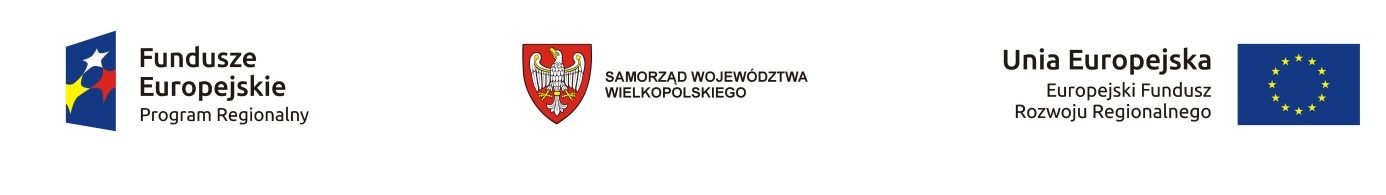 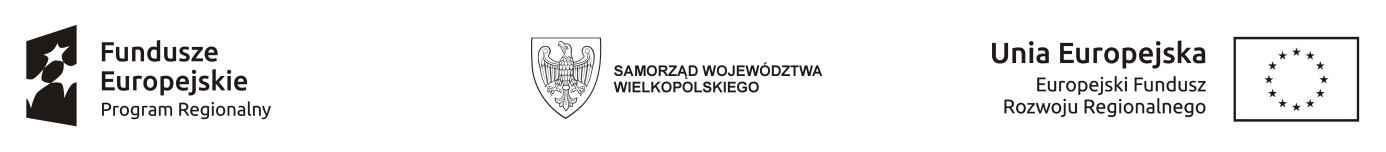 Logo Gminy Pobiedziska